OBCHODNÍ NABÍDKANabídka rozšiřujícího moduluPublikace smluv do ISRSPROSpráva Národního parku ČeskéŠvýcarskoPražská 52381 01 Krásná LípaPŘEDKLÁDÁICZ a.s.Na hřebenech II 1718/10140 00 Praha 4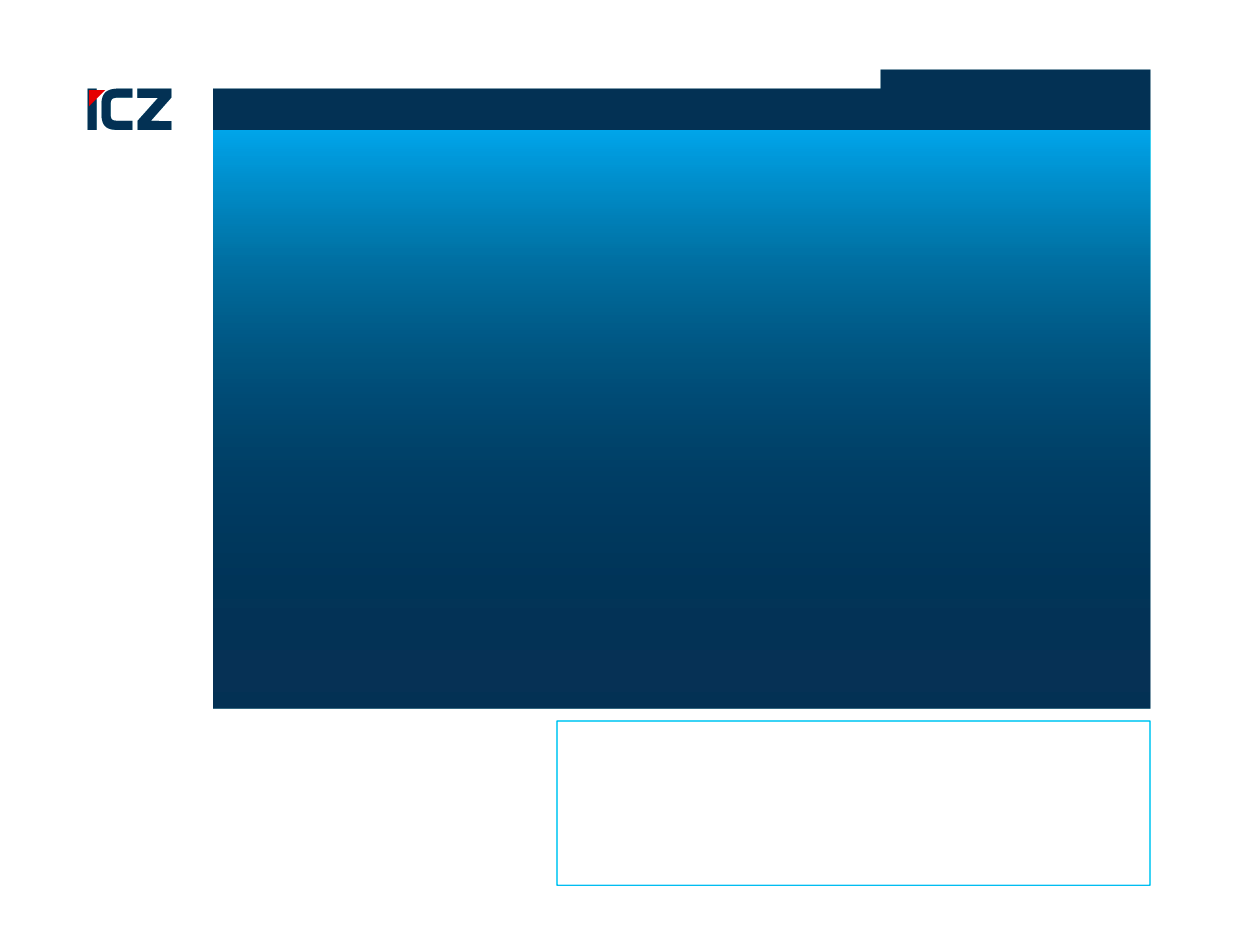 Informace o nabídceStatus nabídky	aktivníOznačení nabídky	ISRSDatum vystavení nabídky	30.05.2016Platnost nabídky	31.07.2016Obsah nabídky1	Úvod	32	Nabídku předkládá	42.1. Odpovědné osoby	43	ICZ e-spis – základní informace	53.1. Základní popis systému ICZ e-spis	54	Nabízené řešení – Rozšiřující modul Publikace smluv do ISRS	64.1. Komponenty řešení	64.1.1.	Spisová služba ICZ e-spis	64.1.2.	ICZ Anonymizér	74.2. HW a SW Požadavky – ICZ Anonymizér	8Minimální doporučená konfigurace PC pro instalaci ICZ Anonymizéru	85	Cenová nabídka a platební podmínky	95.1. Základní cenová nabídka	95.2. Platební podmínky	95.3. Termíny dodávky a realizace	96	Závěrečné informace	91	ÚvodVážená paní, vážený pane,společnost  ICZ  a.s.  si  velmi  váží  možnosti  předložit  svou  indikativní  nabídku  na  dodávku,implementaci a podporu modulu Publikace do ISRS.Předkládaná nabídka společnosti ICZ a.s. si klade za cíl poskytnout co nejkvalitnější služby při realizaci předmětu nabídky.2	Nabídku předkládáObchodní jméno	ICZ a.s.Sídlo společnosti	Na hřebenech II 1718/10, 140 00 Praha 4 - NusleTelefon	+420 222 271 111Fax	+420 222 271 112e-mail	marketing@i.czIČO	25145444DIČ	CZ699000372ID datové schránky	3teehfhZapsaná	V obchodním rejstříku MS v Praze oddíl B, vložka 4840Bankovní spojení	2109164825/2700, vedený u UniCredit Bank Czech Republic andSlovakia, a.s.Zastoupená	Ing. Jiřím Votrubou, na základě plné moci2.1.	Odpovědné osoby3	ICZ e-spis – základní informace3.1.	Základní popis systému ICZ e-spisAplikace ICZ e-spis je moderní třívrstvá aplikace, při jejímž vývoji byl kladen důraz zejména na standardizaci použitých technologií, komponentovou architekturu a maximální jednoduchost a intuitivnost ovládání.Z těchto důvodů byly použity technologie JAVA, XML, XQW a ODBC. Tyto technologie zaručují možnost provozu na všech hlavních platformách (AIX, Microsoft Windows, Linux, UNIX) bez zásadních zásahů do infrastruktury zákazníka a využití nejlepších databází na trhu (Microsoft SQL Server, ORACLE).Dalším důsledkem použitých technologií je jednoduchá možnost rozšiřování aplikace o další moduly a funkcionality a jednoduché zapracování legislativních změn.Spisová služba ICZ e-spis je systém specializovaný na podporu evidence zpracování a oběhu dokumentů. Systém je využitelný pro organizace státní správy a samosprávy a všude tam, kde je vyžadována komplexní evidence, správa a řízené zpracování dokumentů při respektování standardů na ochranu informací, efektivitu práce a průkaznost evidence i průběhu zpracování. Spisová služba e-spis je určena jak pro evidenci zpracování dokumentů v klasické papírové podobě, tak v podobě elektronických dokumentů.Spisová služba se zaměřuje na procesní část zpracování dokumentů a jejich životního cyklu uvnitř organizace v souladu s vyhláškou o vedení spisové služby. Je určena pro řízení zpracování dokumentů od vstupu do organizace např. na podatelně (doručená korespondence), přes přidělení dokumentu zpracovatelskému útvaru a konkrétnímu zpracovateli, zpracování odpovědi a vypravení (odeslaná korespondence), včetně sledování souvisejících podkladů, např. žádost o zpracování posudku a vyjádření jiných útvarů (vnitřní dokumenty). Dokumenty příslušející k sobě jsou spojeny do spisu a dále členěny do oddílů a podle jednotlivých daňových řízení. Uzavřené a schválené dokumenty a spisy se ukládají ve spisovně. Následně je řešena archivace a skartace na základě věcných skupin, skartačních operací a lhůt. Systém řeší jednotné přidělování čísel evidenčních (UID) a čísel jednacích (ČJ). Systém podporuje kromě zpracování dokumentů, také řídící činnost v organizaci. Vedoucí může přidělovat a kontrolovat práci svých podřízených a stav vyřízení jednotlivých dokumentů.Pro dokumenty zpracovávané spisovou službou je charakteristické, že mají svůj právní význam a jejich řádná evidence a zpracování patří k zákonným povinnostem organizace.Produkt spisové služby má pro uživatele k dispozici jednoduché, intuitivní uživatelské rozhraní pro Internetový prohlížeč (Internet Explorer, Mozilla). Produkt je koncipován tak, aby jeho vlastnosti (uživatelé, typy dokumentů, složky a další) byly dynamicky přizpůsobitelné potřebám organizace. Produkt disponuje definovaným programovým rozhraním pro integraci s jinými systémy a aplikacemi.4	Nabízené řešení – Rozšiřující modulPublikace smluv do ISRSCelé řešení modulu Publikace smluv do Informačního systému Registru smluv je složeno z několika komponent, které je možné mezi sebou vzájemně kombinovat. Výhodou tohoto řešení je volnost při návrhu řešení aktuálních potřeb zákazníka.Nabízená  varianta  je  varianta  III.  obsahující  komponenty  Evidence  v e-spis  a  ICZAnonymizér.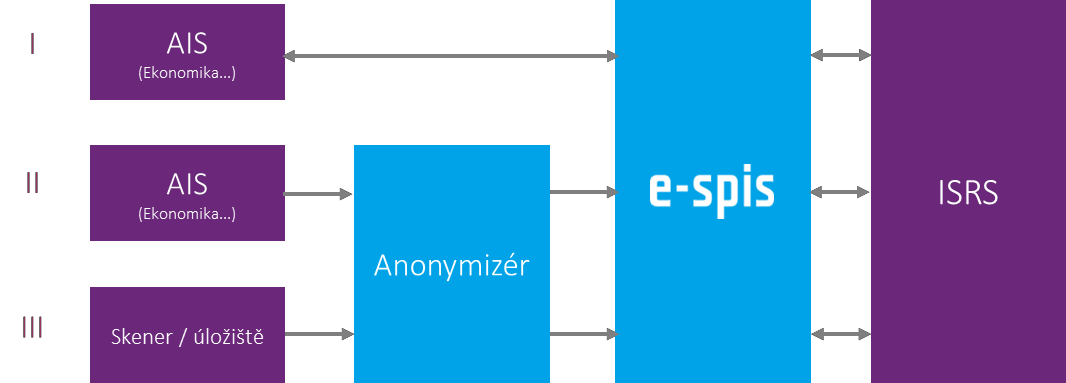 4.1.	Komponenty řešení4.1.1.	Spisová služba ICZ e-spisEvidenceUživatelské rozhraní spisové služby ICZ e-spis je rozšířeno o možnosti publikovat vlastní dokumenty do registru smluv a práci s datovou větou do registru odesílanou. Uživatelům je k dispozici přehledová složka „Referent/Zveřejněné smlouvy“, která obsahuje přehled všech dokumentů odeslaných do ISRS.Práce s datovou větouUživatelské rozhraní spisové služby ICZ e-spis je rozšířeno o operaci nad vlastním dokumentem„Úpravy/Zveřejnit v ISRS“. Tato volba vyvolá formulář s odpovídajícími položkami pro vyplnění. U dokumentů v ISRS již uveřejněných jsou k dispozici další operace se záznamem (Modifikace, Přidání přílohy, Znepřístupnění záznamu v ISRS)Rozpoznání potvrzení o publikaceTato funkce automaticky provede u doručených datových zpráv rozpoznání potvrzení o publikaci z ISRS a vytvoří vazbu mezi publikovaným dokumentem a odpovědí. V profilu publikovaného dokumentu se pak zobrazí nová záložka „ISRS“, ve které budou zobrazeny vazby mezi tímto publikovaným dokumentem a došlými potvrzeními požadavků z ISRS.4.1.2.	ICZ AnonymizérVstupJe samostatná desktopová aplikace umožňující možnost instalace na koncovou stanici dvěma možnými způsoby a to buď jako plug-in pro aplikaci KOFAX EXPRESS nebo samostatně. Jejím vstupem je v případě samostatné instalace adresář, který obsahuje PDF soubory s textovou vrstvou. Případně může být v adresáři k dispozici ještě XML soubor s meta-daty z AIS obsahující informace o typu anonymizované smlouvy spolu se šablonou pro anonymizaci.V případě instalace anonymizéru ve formě plug-inu je anonymizace spuštěna při exportu skenované dávky.AnonymizaceAnonymizovat lze jen ty PDF soubory, které budou obsahovat OCR textovou vrstvu.  Při spuštění anonymizace konkrétního PDF souboru anonymizér kontroluje přítomnost textové vrstvy a pokud je přítomná, PDF soubor načte. Pokud přítomná není, zobrazí varování uživateli. V případě plug-inu do KOFAX Express nebude možné exportovat dávku bez zapnutého OCR.Pokud bude načten XML soubor s informací o typu smlouvy, aplikuje anonymizér odpovídající masku a barevně označí definované pole k anonymizaci. Pole k anonymizaci je zobrazeno jako modrý, průhledný obdélník nad požadovanou oblastí dokumentu.Dále proběhne analýza textové vrstvy, kdy budou vyhledány známé strukturované informace, jako jsou např. RČ, IČ a číslo účtu. Vyhledávané informace budou definovány v konfiguračním souboru anonymizéru jako regulární výrazy. Nalezené textové řetězce označí jako pole určená anonymizaci.V případě ručního vytváření polí k anonymizaci jsou tyto vytvářena pomocí myši.Po označení všech potřebných polí má uživatel možnost zadat v samostatném dialogu potřebná popisná meta-data. Pokud byl k daném dokumentu (PDF souboru) uložen i odpovídající XML soubor s metadaty, načte anonymizér tato meta-data. Jejich správnost bude kontrolována při opouštění jednotlivých polí a při potvrzování tohoto dialogu.Následně uživatel spustí tlačítkem anonymizaci na dokument, kdy dojde k propsání polí určených kanonymizaci do obrazové vrstvy jako černé obdélníky a do textové vrstvy jako prázdné řetězce. Výstup	V případě použití anonymizéru jako samostatné aplikace bude mít uživatel možnost odeslattlačítkem všechny anonymizované dokumenty. Před tímto odesláním je bude mít možnost je opět otevírat ke kontrole a doplňoval pole k anonymizaci. Odeslání proběhne jako volání API e-spisu, ale nebude vyplňována informace o URL pro zpětnou notifikaci o publikaci smlouvy  v  CRS.  Po  úspěšném  odeslání  budou  dokumenty  vymazány  z  adresáře.	V případě použití anonymizéru jako samostatné aplikace bude mít uživatel dále možnost uložit anonymizované soubory do výstupního adresáře, odkud si je může například importovat opět AIS, nebo je může uživatel ručně importovat do e-spis k založenému dokumentu. Formát není stanoven, ale nabízí se stejná XML datová věta jako v případě API e-spis.	V případě použití anonymizéru jako plug-inu do KOFAX Express bude možné nakonfigurovat výstup stejně jako v předchozích dvou bodech.4.2.	HW a SW Požadavky – ICZ AnonymizérMinimální doporučená konfigurace PC pro instalaci ICZ AnonymizéruProcesor (min.):	Core i3RAM (min.):	4GBNIC:	100/1000PDF prohlížeč:	Adobe Reader v. 10, 11V případě použití plug-in:	KOFAX Express 3.15	Cenová nabídka a platební podmínky5.1.	Základní cenová nabídkaNabídková cena je cenou bez DPH. DPH dle platné legislativy bude připočtena při fakturaci.5.2.	Platební podmínky 	Cena je splatná na základě faktury Poskytovatele služby. Faktura jako daňový doklad musí splňovat všechny náležitosti účetních a daňových dokladů v souladu s platnou právní úpravou, zejména § 29 zákona č. 235/2004 Sb., o dani z přidané hodnoty v platném znění a § 435 zákona č. 89/2012 Sb., občanského zákoníku v platném znění. 	Nárok na vyúčtování a úhradu ceny za předmět nabídky vzniká v prvním měsíci poskytování služby v den předání služby do produkčního provozu a v každém dalším měsíci k jeho 1. dni. 	Doba splatnosti faktury činí 30 kalendářních dnů, není-li dohodnuto jinak. Peněžité plnění se považuje za splněné dnem připsání peněžité částky na účet Poskytovatele služby.5.3.	Termíny dodávky a realizaceICZ a.s. zajistí plnění předmětu této nabídky v co nejkratším časovém horizontu. Plnění nabídky je závislé na poskytnutí potřebné součinnosti ze strany zákazníka. Termín realizace bude upřesněn na základě případné závazné objednávky.6	Závěrečné informace      Jakékoli další Vaše potřeby či požadavky s Vámi bude řešit shora uvedený obchodní zástupce. 	Tato nabídka je platná do 31.07.2016. Platnost nabídky je možné prodloužit po předchozí domluvě. 	V případě změn, vedoucích k nutnosti přepracovat některá ujednání této nabídky, Vám bude předložena nabídka nová.FunkceJménoE-mailTelefonProduktový manažerXxxxx yyyyyxxxxx.yyyyy@i.cz+420 xxx yyyy zzzPoložkaKsCena bez DPHLicence1101 667,- KčInstalace146 800,- KčRoční maintenance120 333,- KčCelkem168 800,- Kč